             19.10.2011                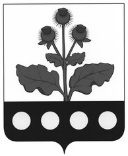 АДМИНИСТРАЦИЯ ИСТОБИНСКОГО СЕЛЬСКОГО ПОСЕЛЕНИЯ РЕПЬЕВСКОГО МУНИЦИПАЛЬНОГО РАЙОНАВОРОНЕЖСКОЙ ОБЛАСТИРАСПОРЯЖЕНИЕ«17» октября 2017 г. №103-р                с. ИстобноеВ соответствии с Федеральным законом от 27.07.2010 г. № 210-ФЗ «Об организации предоставления государственных и муниципальных услуг» руководствуясь Методическими рекомендациями по формированию                          технологических схем предоставления государственных и муниципальных услуг, утвержденных протоколом заседания Правительственной комиссии по проведению административной реформы от 09.06.2016г. №142.1. Утвердить технологическую схему предоставления муниципальной услуги «Предоставление порубочного билета и (или) разрешения на              пересадку деревьев и кустарников» согласно приложению.2. Разместить технологическую схему предоставления муниципальной услуги «Предоставление порубочного билета и (или) разрешения на пересадку деревьев и кустарников» на официальном сайте органов местного самоуправления Истобинского сельского поселения Репьевского муниципального района Воронежской области.3. Контроль за исполнением настоящего распоряжения оставляю за собой.ТИПОВАЯ ТЕХНОЛОГИЧЕСКАЯ СХЕМАПРЕДОСТАВЛЕНИЯ МУНИЦИПАЛЬНОЙ УСЛУГИРАЗДЕЛ 1. «ОБЩИЕ СВЕДЕНИЯ О МУНИЦИПАЛЬНОЙ УСЛУГЕ»РАЗДЕЛ 2. «ОБЩИЕ СВЕДЕНИЯ О «ПОДУСЛУГАХ»РАЗДЕЛ 3. «СВЕДЕНИЯ О ЗАЯВИТЕЛЯХ «ПОДУСЛУГИ»РАЗДЕЛ 4. «ДОКУМЕНТЫ, ПРЕДОСТАВЛЯЕМЫЕ ЗАЯВИТЕЛЕМ ДЛЯ ПОЛУЧЕНИЯ «ПОДУСЛУГИ»РАЗДЕЛ 5. «ДОКУМЕНТЫ И СВЕДЕНИЯ, ПОЛУЧАЕМЫЕ ПОСРЕДСТВОМ МЕЖВЕДОМСТВЕННОГО ИНФОРМАЦИОННОГО ВЗАИМОДЕЙСТВИЯ»РАЗДЕЛ 6. «РЕЗУЛЬТАТ «ПОДУСЛУГИ»РАЗДЕЛ 7. «ТЕХНОЛОГИЧЕСКИЕ ПРОЦЕССЫ ПРЕДОСТАВЛЕНИЯ «ПОДУСЛУГИ»РАЗДЕЛ 8. «ОСОБЕННОСТИ ПРЕДОСТАВЛЕНИЯ «ПОДУСЛУГИ» В ЭЛЕКТРОННОЙ ФОРМЕ»Перечень приложений:Приложение 1 (форма заявления)Приложение 2 (форма порубочного билета и (или) разрешения на пересадку деревьев и кустарниковПриложение 1 Форма заявленияВ администрацию_______________сельского поселениядля физических лици индивидуальных предпринимателейот __________________________________________(Ф.И.О.)документ, удостоверяющий личность__________________________________________(серия, №, кем и когда выдан)проживающего(ей) по адресу: ______________________________________________________________контактный телефон __________________________для юридических лицот __________________________________________(наименование, адрес, ОГРН, ИНН)_____________________________________________(контактный телефон)ЗАЯВЛЕНИЕПрошу выдать порубочный билет и (или) разрешение на пересадку деревьев и кустарников    (с   указанием количества,  породного  состава   и причины рубки, обрезки, пересадки, изъятия), расположенных по адресу: Воронежская область, _________________________________________________________________(адрес (местоположение) участка на котором планируется рубка).Результат услуги прошу представить на бумажном носителе/в электронном виде по адресу электронной почты (ненужное зачеркнуть):_____________________________________________________________________________________(указать адрес электронной почты)Перечень прилагаемых документов:_________________________________________________________________________________________________________________________________________________________________________."____" __________ 20___ г.                       _________/_______________/
Приложение 2Кому  (наименование застройщика(фамилия, имя, отчество – для граждан,полное наименование организации – для юридических лиц),его почтовый индекс и адрес)Порубочный билет и (или) разрешение на пересадку деревьев и кустарников № _______на рубку (обрезку, пересадку, изъятие) зеленых насаждений на территории ______________ сельского поселения Рассмотрев заявление (запрос) ____________________________________________________,                                                                                 (Ф.И.О. заявителя)с выездом на место ___________________________________________________________________                                                (местонахождение зеленых насаждений)учитывая________________________________________________________________________________________________________________________________________________________________(основание  рубки,  обрезки,  пересадки, изъятия),  информация  об оплате  компенсационной стоимости)Администрация ___________________________ сельского поселения разрешает ______________________________________________________________________________________________________________________________________________________________________(производимые  действия:  рубка, обрезка, пересадка, изъятие; цели, сведения о  зеленых  насаждениях: количество  (площадь),  порода, диаметр зеленых насаждений или площадь газонов)Требование, обязательное к выполнению:порубочные остатки в трехдневный срок передать специализированной организации  для  утилизации  либо  размещения, не допуская их сжигания и захламления территории.Срок действия разрешения 1 год.После выполнения работ и вышеперечисленных требований в обязательном порядке в 10-дневный срок письменно проинформировать администрацию _______________ сельского поселения в целях проведения контроля исполнения выданного разрешения.Об утверждении технологической схемы предоставления                             муниципальной услуги                    «Предоставление порубочного                  билета и (или) разрешения на                  пересадку деревьев и                                      кустарников»Глава сельского поселенияВ.И. Аристова№ п/пПараметрЗначение параметра/состояние1231.Наименование органа, предоставляющего услугуАдминистрация Истобинского сельского поселения Репьевского муниципального района Воронежской области2.Номер услуги в федеральном реестре3.Полное наименование услугиПредоставление порубочного билета и (или) разрешения на пересадку деревьев и                          кустарников4.Краткое наименование услугиПредоставление порубочного билета и (или) разрешения на пересадку деревьев и                           кустарников5.Административный регламент предоставления муниципальной услугиПостановление администрации Истобинского сельского поселения Репьевского                        муниципального района Воронежской области от 10.06.2016 № 57 «Об утверждении                 административного регламента администрации сельского поселения по предоставлению муниципальный услуги «Предоставление порубочного билета и (или) разрешения на                      пересадку деревьев и кустарников»6.Перечень «подуслуг»1. Выдача порубочного билета2. Выдача разрешения на пересадку деревьев и кустарников7.Способы оценки качества предоставления муниципальной услуги- радиотелефонная связь;- терминальные устройства в МФЦ;- терминальные устройства в органе местного самоуправления;- единый портал государственных услуг;- региональный портал государственных услуг;- официальный сайт органа;- другие способыСрок предоставления в зависимости от условийСрок предоставления в зависимости от условийОснования отказа в приеме документовОснования отказа в предоставлении «подуслуги»Основания приостановления предоставления «подуслуги»Срок приостановления предоставления «подуслуги»Плата за предоставление «подуслуги»Плата за предоставление «подуслуги»Плата за предоставление «подуслуги»Способ обращения за получением «подуслуги»Способ получения результата «подуслуги»При подаче заявления по месту жительства (месту нахождения юр.лица)При подаче заявления не по месту жительства (месту обращения)Основания отказа в приеме документовОснования отказа в предоставлении «подуслуги»Основания приостановления предоставления «подуслуги»Срок приостановления предоставления «подуслуги»Наличие платы (гос. пошлины)Реквизиты НПА, являющегося основанием для взимания платы (гос. пошлины)КБК для взимания платы (гос. пошлины), в том числе для МФЦСпособ обращения за получением «подуслуги»Способ получения результата «подуслуги»12345678910111. Наименование «подуслуги» 1: Выдача порубочного билета1. Наименование «подуслуги» 1: Выдача порубочного билета1. Наименование «подуслуги» 1: Выдача порубочного билета1. Наименование «подуслуги» 1: Выдача порубочного билета1. Наименование «подуслуги» 1: Выдача порубочного билета1. Наименование «подуслуги» 1: Выдача порубочного билета1. Наименование «подуслуги» 1: Выдача порубочного билета1. Наименование «подуслуги» 1: Выдача порубочного билета1. Наименование «подуслуги» 1: Выдача порубочного билета1. Наименование «подуслуги» 1: Выдача порубочного билета1. Наименование «подуслуги» 1: Выдача порубочного билета30 дн.30 дн.-заявление не соответствует установленной форме, не поддается прочтению или содержит неоговоренные заявителем зачеркивания, исправления, подчистки;-подача заявления  лицом, не уполномоченным совершать такого рода действия.-отсутствие оснований для рубки или проведения иных работ, связанных с повреждением или уничтожением зеленых насаждений, предусмотренных действующим законодательством;- несоответствие документов или сведений в них содержащихся фактическим обстоятельствам;- возможность сохранения или пересадки насаждений, выявленная при их обследовании;- заявление затрагивает вопросы, которые не входят в компетенцию  органа местного самоуправления;- не подтверждение платежа.нет__Размер платы определяется путём расчёта компенсационной стоимости   зелёных насаждений- в орган на бумажном носителе; - посредством почтовой связи в орган;- в МФЦ на бумажном носителе; - через Портал государственных и муниципальных услуг Воронежской области- Единый портал государственных и муниципальных услуг- в органе на бумажном носителе;- почтовая связь;- в МФЦ на бумажном носителе, полученном из органа2. Наименование «подуслуги» 2: Выдача разрешения на пересадку деревьев и кустарников2. Наименование «подуслуги» 2: Выдача разрешения на пересадку деревьев и кустарников2. Наименование «подуслуги» 2: Выдача разрешения на пересадку деревьев и кустарников2. Наименование «подуслуги» 2: Выдача разрешения на пересадку деревьев и кустарников2. Наименование «подуслуги» 2: Выдача разрешения на пересадку деревьев и кустарников2. Наименование «подуслуги» 2: Выдача разрешения на пересадку деревьев и кустарников2. Наименование «подуслуги» 2: Выдача разрешения на пересадку деревьев и кустарников2. Наименование «подуслуги» 2: Выдача разрешения на пересадку деревьев и кустарников2. Наименование «подуслуги» 2: Выдача разрешения на пересадку деревьев и кустарников2. Наименование «подуслуги» 2: Выдача разрешения на пересадку деревьев и кустарников2. Наименование «подуслуги» 2: Выдача разрешения на пересадку деревьев и кустарников30 дн.30 дн.-заявление не соответствует установленной форме, не поддается прочтению или содержит неоговоренные заявителем зачеркивания, исправления, подчистки;-подача заявления  лицом, не уполномоченным совершать такого рода действия.- несоответствие документов или сведений в них содержащихся фактическим обстоятельствам;- несоответствие обрезки, пересадки сезонности работ, видовым биологическим особенностям насаждений;- заявление затрагивает вопросы, которые не входят в компетенцию  органа местного самоуправления;нет__Размер платы определяется путём расчёта компенсационной стоимости   зелёных насаждений- в орган на бумажном носителе; - посредством почтовой связи в орган;- в МФЦ на бумажном носителе; - через Портал государственных и муниципальных услуг Воронежской области- Единый портал государтсвенных и муниципальных услуг- в органе на бумажном носителе;- почтовая связь;- в МФЦ на бумажном носителе, полученном из органа№ п/пКатегории лиц, имеющих право на получение «подуслуги»Документ, подтверждающий правомочие заявителя соответствующей категории на получение «подуслуги»Установленные требования к документу, подтверждающему правомочие заявителя соответствующей категории на получение «подуслуги»Наличие возможности подачи заявления на предоставление «подуслуги» представителями заявителяИсчерпывающий перечень лиц, имеющих право на подачу заявления от имени заявителяНаименование документа, подтверждающего право подачи заявления от имени заявителяУстановленные требования к документу, подтверждающему право подачи заявления от имени заявителя123456781. Наименование «подуслуги» 1: Выдача порубочного билета1. Наименование «подуслуги» 1: Выдача порубочного билета1. Наименование «подуслуги» 1: Выдача порубочного билета1. Наименование «подуслуги» 1: Выдача порубочного билета1. Наименование «подуслуги» 1: Выдача порубочного билета1. Наименование «подуслуги» 1: Выдача порубочного билета1. Наименование «подуслуги» 1: Выдача порубочного билета1. Наименование «подуслуги» 1: Выдача порубочного билета1.Физическое лицоДокумент, удостоверяющий личностьДолжен быть изготовлен на официальном бланке и соответствовать установленным требованиям, в том числе Положения о паспорте гражданина РФ.  Должен быть действительным на дату  обращения за предоставлением услуги. Не должен содержать подчисток, приписок, зачеркнутых слов и других исправлений.ИмеетсяЛицо, действующее от имени заявителя на основании доверенностиДокумент, удостоверяющий личностьДолжен быть изготовлен на официальном бланке и соответствовать установленным требованиям, в том числе Положения о паспорте гражданина РФ.  Должен быть действительным на дату  обращения за предоставлением услуги. Не должен содержать подчисток, приписок, зачеркнутых слов и других исправлений.1.Физическое лицоДокумент, удостоверяющий личностьДолжен быть изготовлен на официальном бланке и соответствовать установленным требованиям, в том числе Положения о паспорте гражданина РФ.  Должен быть действительным на дату  обращения за предоставлением услуги. Не должен содержать подчисток, приписок, зачеркнутых слов и других исправлений.ИмеетсяЛицо, действующее от имени заявителя на основании доверенностиДоверенностьДоверенность должна быть выдана от имени заявителя и подписана им самим. Доверенность может быть подписана также иным лицом, действующим по доверенности если эти полномочия предусмотрены основной доверенностью.  Доверенность должна быть действующей на момент обращения (при этом необходимо иметь в виду, что доверенность, в которой не указан срок ее действия, действительна в течение одного года с момента ее выдачи)2.Юридическое лицоДокумент, подтверждающий право лица без доверенности действовать от имени юридического лица (копия решения о назначении лица или его избрании)Решение о назначении лица или его избрании должна быть заверена юридическим лицом, содержать подпись должностного лица, подготовившего документ, дату составления документа; информацию о праве физического лица действовать от имени заявителя без доверенностиИмеетсяЛицо, действующее от имени заявителя на основании доверенностиДокумент, удостоверяющий личностьДолжен быть изготовлен на официальном бланке и соответствовать установленным требованиям, в том числе Положения о паспорте гражданина РФ.  Должен быть действительным на дату  обращения за предоставлением услуги. Не должен содержать подчисток, приписок, зачеркнутых слов и других исправлений.2.Юридическое лицоДокумент, удостоверяющий личностьДолжен быть изготовлен на официальном бланке и соответствовать установленным требованиям, в том числе Положения о паспорте гражданина РФ.  Должен быть действительным на дату  обращения за предоставлением услуги. Не должен содержать подчисток, приписок, зачеркнутых слов и других исправлений.ИмеетсяЛицо, действующее от имени заявителя на основании доверенностиДоверенностьДоверенность выдается за подписью руководителя или иного лица, уполномоченного на это. Доверенность может быть подписана также иным лицом, действующим по доверенности.  Доверенность должна быть действующей на момент обращения (при этом необходимо иметь в виду, что доверенность, в которой не указан срок ее действия, действительна в течение одного года с момента ее выдачи).2. Наименование «подуслуги» 2: Выдача разрешения на пересадку деревьев и кустарников2. Наименование «подуслуги» 2: Выдача разрешения на пересадку деревьев и кустарников2. Наименование «подуслуги» 2: Выдача разрешения на пересадку деревьев и кустарников2. Наименование «подуслуги» 2: Выдача разрешения на пересадку деревьев и кустарников2. Наименование «подуслуги» 2: Выдача разрешения на пересадку деревьев и кустарников2. Наименование «подуслуги» 2: Выдача разрешения на пересадку деревьев и кустарников2. Наименование «подуслуги» 2: Выдача разрешения на пересадку деревьев и кустарников2. Наименование «подуслуги» 2: Выдача разрешения на пересадку деревьев и кустарников1.Физическое лицоДокумент, удостоверяющий личностьДолжен быть изготовлен на официальном бланке и соответствовать установленным требованиям, в том числе Положения о паспорте гражданина РФ.  Должен быть действительным на дату  обращения за предоставлением услуги. Не должен содержать подчисток, приписок, зачеркнутых слов и других исправлений.ИмеетсяЛицо, действующее от имени заявителя на основании доверенностиДокумент, удостоверяющий личностьДолжен быть изготовлен на официальном бланке и соответствовать установленным требованиям, в том числе Положения о паспорте гражданина РФ.  Должен быть действительным на дату  обращения за предоставлением услуги. Не должен содержать подчисток, приписок, зачеркнутых слов и других исправлений.1.Физическое лицоДокумент, удостоверяющий личностьДолжен быть изготовлен на официальном бланке и соответствовать установленным требованиям, в том числе Положения о паспорте гражданина РФ.  Должен быть действительным на дату  обращения за предоставлением услуги. Не должен содержать подчисток, приписок, зачеркнутых слов и других исправлений.ИмеетсяЛицо, действующее от имени заявителя на основании доверенностиДоверенностьДоверенность должна быть выдана от имени заявителя и подписана им самим. Доверенность может быть подписана также иным лицом, действующим по доверенности если эти полномочия предусмотрены основной доверенностью.  Доверенность должна быть действующей на момент обращения (при этом необходимо иметь в виду, что доверенность, в которой не указан срок ее действия, действительна в течение одного года с момента ее выдачи)2.Юридическое лицоДокумент, подтверждающий право лица без доверенности действовать от имени юридического лица (копия решения о назначении лица или его избрании)Решение о назначении лица или его избрании должна быть заверена юридическим лицом, содержать подпись должностного лица, подготовившего документ, дату составления документа; информацию о праве физического лица действовать от имени заявителя без доверенностиИмеетсяЛицо, действующее от имени заявителя на основании доверенностиДокумент, удостоверяющий личностьДолжен быть изготовлен на официальном бланке и соответствовать установленным требованиям, в том числе Положения о паспорте гражданина РФ.  Должен быть действительным на дату  обращения за предоставлением услуги. Не должен содержать подчисток, приписок, зачеркнутых слов и других исправлений.2.Юридическое лицоДокумент, удостоверяющий личностьДолжен быть изготовлен на официальном бланке и соответствовать установленным требованиям, в том числе Положения о паспорте гражданина РФ.  Должен быть действительным на дату  обращения за предоставлением услуги. Не должен содержать подчисток, приписок, зачеркнутых слов и других исправлений.ИмеетсяЛицо, действующее от имени заявителя на основании доверенностиДоверенностьДоверенность выдается за подписью руководителя или иного лица, уполномоченного на это. Доверенность может быть подписана также иным лицом, действующим по доверенности.  Доверенность должна быть действующей на момент обращения (при этом необходимо иметь в виду, что доверенность, в которой не указан срок ее действия, действительна в течение одного года с момента ее выдачи).№ п/пКатегория документаНаименование документов, которые представляет заявитель для получения «подуслуги»Количество необходимых экземпляров документа с указанием подлинник/копияУсловие предоставления документаУстановленные требования к документуФорма (шаблон) документаОбразец документа/заполнения документа123456781. Наименование «подуслуги» 1: Выдача порубочного билета1. Наименование «подуслуги» 1: Выдача порубочного билета1. Наименование «подуслуги» 1: Выдача порубочного билета1. Наименование «подуслуги» 1: Выдача порубочного билета1. Наименование «подуслуги» 1: Выдача порубочного билета1. Наименование «подуслуги» 1: Выдача порубочного билета1. Наименование «подуслуги» 1: Выдача порубочного билета1. Наименование «подуслуги» 1: Выдача порубочного билета1.Заявление на оказание услугиЗаявление1 экз. подлинник (формирование дела) нетВ письменном заявлении должна быть указана информация о заявителе (для физических лиц и индивидуальных предпринимателей - Ф.И.О., данные документа, удостоверяющего личность, адрес регистрации, контактный телефон (телефон указывается по желанию); для юридических лиц - наименование, адрес, ОГРН, контактный телефон). Заявление должно быть подписано заявителем или его уполномоченным представителем.Приложение №1Приложение №2. Наименование «подуслуги» 2: Выдача разрешения на пересадку деревьев и кустарников2. Наименование «подуслуги» 2: Выдача разрешения на пересадку деревьев и кустарников2. Наименование «подуслуги» 2: Выдача разрешения на пересадку деревьев и кустарников2. Наименование «подуслуги» 2: Выдача разрешения на пересадку деревьев и кустарников2. Наименование «подуслуги» 2: Выдача разрешения на пересадку деревьев и кустарников2. Наименование «подуслуги» 2: Выдача разрешения на пересадку деревьев и кустарников2. Наименование «подуслуги» 2: Выдача разрешения на пересадку деревьев и кустарников2. Наименование «подуслуги» 2: Выдача разрешения на пересадку деревьев и кустарников1.Заявление на оказание услугиЗаявление1 экз. подлинник (формирование дела) нетВ письменном заявлении должна быть указана информация о заявителе (для физических лиц и индивидуальных предпринимателей - Ф.И.О., данные документа, удостоверяющего личность, адрес регистрации, контактный телефон (телефон указывается по желанию); для юридических лиц - наименование, адрес, ОГРН, контактный телефон). Заявление должно быть подписано заявителем или его уполномоченным представителем.Приложение №1Приложение №Реквизиты актуальной технологической карты межведомственного взаимодействияНаименование запрашиваемого документа (сведения)Перечень и состав сведений, запрашиваемых в рамках межведомственного информационного взаимодействия Наименование органа (организации), направляющего (ей) межведомственный запросНаименование органа (организации), в адрес которого (ой) направляется межведомственный запросSID электронного сервиса / наименование вида сведенийСрок осуществления межведомственного информационного взаимодействияФорма (шаблон) межведомственного запроса и ответа на межведомственный запросОбразец заполнения формы межведомственного запроса и ответа на межведомственный запрос1234567891. Наименование «подуслуги» 1: Выдача порубочного билета1. Наименование «подуслуги» 1: Выдача порубочного билета1. Наименование «подуслуги» 1: Выдача порубочного билета1. Наименование «подуслуги» 1: Выдача порубочного билета1. Наименование «подуслуги» 1: Выдача порубочного билета1. Наименование «подуслуги» 1: Выдача порубочного билета1. Наименование «подуслуги» 1: Выдача порубочного билета1. Наименование «подуслуги» 1: Выдача порубочного билета1. Наименование «подуслуги» 1: Выдача порубочного билета—————————2. Наименование «подуслуги» 2: Выдача разрешения на пересадку деревьев и кустарников2. Наименование «подуслуги» 2: Выдача разрешения на пересадку деревьев и кустарников2. Наименование «подуслуги» 2: Выдача разрешения на пересадку деревьев и кустарников2. Наименование «подуслуги» 2: Выдача разрешения на пересадку деревьев и кустарников2. Наименование «подуслуги» 2: Выдача разрешения на пересадку деревьев и кустарников2. Наименование «подуслуги» 2: Выдача разрешения на пересадку деревьев и кустарников2. Наименование «подуслуги» 2: Выдача разрешения на пересадку деревьев и кустарников2. Наименование «подуслуги» 2: Выдача разрешения на пересадку деревьев и кустарников2. Наименование «подуслуги» 2: Выдача разрешения на пересадку деревьев и кустарников—————————№ п/пДокумент/документы, являющиеся результатом «подуслуги»Требования к документу/документам, являющимся результатом «подуслуги»Характеристика результата (положительный/отрицательный)Форма документа/ документов, являющимся результатом «подуслуги»Образец документа/ документов, являющихся результатом «подуслуги»Способ получения результата «подуслуги»Срок хранения невостребованных заявителем результатов «подуслуги»Срок хранения невостребованных заявителем результатов «подуслуги»№ п/пДокумент/документы, являющиеся результатом «подуслуги»Требования к документу/документам, являющимся результатом «подуслуги»Характеристика результата (положительный/отрицательный)Форма документа/ документов, являющимся результатом «подуслуги»Образец документа/ документов, являющихся результатом «подуслуги»Способ получения результата «подуслуги»в органев МФЦ1234567891. Наименование «подуслуги» 1: Выдача порубочного билета1. Наименование «подуслуги» 1: Выдача порубочного билета1. Наименование «подуслуги» 1: Выдача порубочного билета1. Наименование «подуслуги» 1: Выдача порубочного билета1. Наименование «подуслуги» 1: Выдача порубочного билета1. Наименование «подуслуги» 1: Выдача порубочного билета1. Наименование «подуслуги» 1: Выдача порубочного билета1. Наименование «подуслуги» 1: Выдача порубочного билета1. Наименование «подуслуги» 1: Выдача порубочного билетаВыдача порубочного билета Наличие подписи должностного лица, подготовившего документ, даты составления документа, печати организации, выдавшей документ. Отсутствие исправлений, подчисток и нечитаемых символов.ПоложительныйПриложение № 2Приложение № - в органе на бумажном носителе;- почтовая связь;- в МФЦ на бумажном носителе, полученном из органа2 кален. дн.2 кален. дн.Мотивированный отказ в предоставлении муниципальной услуги.Наличие подписи должностного лица, подготовившего документ, даты составления документа, печати организации, выдавшей документ. Отсутствие исправлений, подчисток и нечитаемых символов. Указание основания отказа в предоставлении услуги.ОтрицательныйПриложение № Приложение № - в органе на бумажном носителе;- почтовая связь;- в МФЦ на бумажном носителе, полученном из органа2 кален. дн.2 кален. дн.2. Наименование «подуслуги» 2: Выдача разрешения на пересадку деревьев и кустарников2. Наименование «подуслуги» 2: Выдача разрешения на пересадку деревьев и кустарников2. Наименование «подуслуги» 2: Выдача разрешения на пересадку деревьев и кустарников2. Наименование «подуслуги» 2: Выдача разрешения на пересадку деревьев и кустарников2. Наименование «подуслуги» 2: Выдача разрешения на пересадку деревьев и кустарников2. Наименование «подуслуги» 2: Выдача разрешения на пересадку деревьев и кустарников2. Наименование «подуслуги» 2: Выдача разрешения на пересадку деревьев и кустарников2. Наименование «подуслуги» 2: Выдача разрешения на пересадку деревьев и кустарников2. Наименование «подуслуги» 2: Выдача разрешения на пересадку деревьев и кустарников3Выдача разрешения на пересадку деревьев и кустарниковНаличие подписи должностного лица, подготовившего документ, даты составления документа, печати организации, выдавшей документ. Отсутствие исправлений, подчисток и нечитаемых символов.ПоложительныйПриложение № 2Приложение № - в органе на бумажном носителе;- почтовая связь;- в МФЦ на бумажном носителе, полученном из органа2 кален. дн.2 кален. дн.4Мотивированный отказ в предоставлении муниципальной услуги.Наличие подписи должностного лица, подготовившего документ, даты составления документа, печати организации, выдавшей документ. Отсутствие исправлений, подчисток и нечитаемых символов. Указание основания отказа в предоставлении услуги.отрицательныйПриложение № Приложение № - в органе на бумажном носителе;- почтовая связь;- в МФЦ на бумажном носителе, полученном из органа2 кален. дн.2 кален. дн.№ п/пНаименование процедуры процессаОсобенности исполнения процедуры процессаСроки исполнения процедуры (процесса)Исполнитель процедуры процессаРесурсы, необходимые для выполнения процедуры процессаФормы документов, необходимые для выполнения процедуры процесса1112345671. Наименование «подуслуги» 1: Выдача порубочного билета2. Наименование «подуслуги» 2: Выдача разрешения на пересадку деревьев и кустарников1. Наименование «подуслуги» 1: Выдача порубочного билета2. Наименование «подуслуги» 2: Выдача разрешения на пересадку деревьев и кустарников1. Наименование «подуслуги» 1: Выдача порубочного билета2. Наименование «подуслуги» 2: Выдача разрешения на пересадку деревьев и кустарников1. Наименование «подуслуги» 1: Выдача порубочного билета2. Наименование «подуслуги» 2: Выдача разрешения на пересадку деревьев и кустарников1. Наименование «подуслуги» 1: Выдача порубочного билета2. Наименование «подуслуги» 2: Выдача разрешения на пересадку деревьев и кустарников1. Наименование «подуслуги» 1: Выдача порубочного билета2. Наименование «подуслуги» 2: Выдача разрешения на пересадку деревьев и кустарников1. Наименование «подуслуги» 1: Выдача порубочного билета2. Наименование «подуслуги» 2: Выдача разрешения на пересадку деревьев и кустарников Наименование административной процедуры  1: Приём и регистрация заявления и прилагаемых к нему документов   Наименование административной процедуры  1: Приём и регистрация заявления и прилагаемых к нему документов   Наименование административной процедуры  1: Приём и регистрация заявления и прилагаемых к нему документов   Наименование административной процедуры  1: Приём и регистрация заявления и прилагаемых к нему документов   Наименование административной процедуры  1: Приём и регистрация заявления и прилагаемых к нему документов   Наименование административной процедуры  1: Приём и регистрация заявления и прилагаемых к нему документов   Наименование административной процедуры  1: Приём и регистрация заявления и прилагаемых к нему документов  1.Приём заявления и прилагаемых к нему документовСпециалист: - устанавливает предмет обращения, устанавливает личность заявителя, проверяет документ, удостоверяющий личность заявителя;- проверяет полномочия представителя гражданина действовать от его имени, полномочия представителя юридического лица действовать от имени юридического лица;- проверяет соответствие заявления установленным требованиям;- сверяет копии документов с их подлинниками, заверяет их и возвращает подлинники заявителю;- проверяет соответствие представленных документов следующим требованиям: документы в установленных законодательством случаях нотариально удостоверены, скреплены печатями, имеют надлежащие подписи определенных законодательством должностных лиц; в документах нет подчисток, приписок, зачеркнутых слов и иных неоговоренных исправлений; документы не имеют серьезных повреждений, наличие которых не позволяет однозначно истолковать их содержание;1 раб. дн.- специалист МФЦ;- специалист администрации , ответственный за прием документов- формы заявлений;- МФУ (для копирования и сканирования документов)Приложение № 1 2.Регистрация заявления и прилагаемых к нему документовСпециалист: - регистрирует заявление с прилагаемым комплектом документов;- выдает расписку в получении документов по установленной форме1 раб. дн.- специалист МФЦ;- специалист администрации , ответственный за прием документов- формы расписок в получении документов;Приложение № Наименование административной процедуры 2: Рассмотрение представленных заявления и прилагаемых к нему  документов  Наименование административной процедуры 2: Рассмотрение представленных заявления и прилагаемых к нему  документов  Наименование административной процедуры 2: Рассмотрение представленных заявления и прилагаемых к нему  документов  Наименование административной процедуры 2: Рассмотрение представленных заявления и прилагаемых к нему  документов  Наименование административной процедуры 2: Рассмотрение представленных заявления и прилагаемых к нему  документов  Наименование административной процедуры 2: Рассмотрение представленных заявления и прилагаемых к нему  документов  Наименование административной процедуры 2: Рассмотрение представленных заявления и прилагаемых к нему  документов 3.Рассмотрение представленных заявления и прилагаемых к нему  документовДолжностное лицо:- проводит проверку заявления и прилагаемых документов на соответствие требованиям.- осуществляет проверку наличия или отсутствия оснований для отказа в предоставлении услуги.- в случае отсутствия оснований для отказа  производит расчёт компенсационной стоимости зелёных насаждений, который передаётся заявителю- после подтверждения платежа по компенсационной стоимости зелёных насаждений подготавливает порубочный билет и (или) разрешение на пересадку деревьев и кустарников.- в случае наличия оснований для отказа в предоставлении услуги принимается решение о подготовке уведомления о мотивированном отказе в предоставлении муниципальной услуги.24 кален. дн.Уполномоченное должностное лицо администрации муниципального образованияНаименование административной процедуры 3: Подготовка порубочного билета и (или) разрешения на пересадку деревьев и кустарников либо подготовка уведомления о мотивированном отказе в предоставлении муниципальной услуги Наименование административной процедуры 3: Подготовка порубочного билета и (или) разрешения на пересадку деревьев и кустарников либо подготовка уведомления о мотивированном отказе в предоставлении муниципальной услуги Наименование административной процедуры 3: Подготовка порубочного билета и (или) разрешения на пересадку деревьев и кустарников либо подготовка уведомления о мотивированном отказе в предоставлении муниципальной услуги Наименование административной процедуры 3: Подготовка порубочного билета и (или) разрешения на пересадку деревьев и кустарников либо подготовка уведомления о мотивированном отказе в предоставлении муниципальной услуги Наименование административной процедуры 3: Подготовка порубочного билета и (или) разрешения на пересадку деревьев и кустарников либо подготовка уведомления о мотивированном отказе в предоставлении муниципальной услуги Наименование административной процедуры 3: Подготовка порубочного билета и (или) разрешения на пересадку деревьев и кустарников либо подготовка уведомления о мотивированном отказе в предоставлении муниципальной услуги Наименование административной процедуры 3: Подготовка порубочного билета и (или) разрешения на пересадку деревьев и кустарников либо подготовка уведомления о мотивированном отказе в предоставлении муниципальной услуги 4. Подготовка порубочного билета и (или) разрешения на пересадку деревьев и кустарников либо подготовка уведомления о мотивированном отказе в предоставлении муниципальной услугиУполномоченное должностное лицо:- готовит порубочный билет и (или) разрешение на пересадку деревьев и кустарников либо уведомление о мотивированном отказе в предоставлении муниципальной услуги.- передает порубочный билет и (или) разрешение на пересадку деревьев и кустарников либо  уведомление о мотивированном отказе в предоставлении  муниципальной услуги на подписание главе администрации поселения. - обеспечивает регистрацию утвержденного порубочного билета и (или) разрешения на пересадку деревьев и кустарников либо  уведомления о мотивированном отказе в предоставлении муниципальной услуги.3 кален. дн.уполномоченное должностное лицо администрации муниципального образованияНаименование административной процедуры 4: Выдача (направление) порубочного билета и (или) разрешения на пересадку деревьев и кустарников либо уведомления о мотивированном отказе в предоставлении муниципальной услугиНаименование административной процедуры 4: Выдача (направление) порубочного билета и (или) разрешения на пересадку деревьев и кустарников либо уведомления о мотивированном отказе в предоставлении муниципальной услугиНаименование административной процедуры 4: Выдача (направление) порубочного билета и (или) разрешения на пересадку деревьев и кустарников либо уведомления о мотивированном отказе в предоставлении муниципальной услугиНаименование административной процедуры 4: Выдача (направление) порубочного билета и (или) разрешения на пересадку деревьев и кустарников либо уведомления о мотивированном отказе в предоставлении муниципальной услугиНаименование административной процедуры 4: Выдача (направление) порубочного билета и (или) разрешения на пересадку деревьев и кустарников либо уведомления о мотивированном отказе в предоставлении муниципальной услугиНаименование административной процедуры 4: Выдача (направление) порубочного билета и (или) разрешения на пересадку деревьев и кустарников либо уведомления о мотивированном отказе в предоставлении муниципальной услугиНаименование административной процедуры 4: Выдача (направление) порубочного билета и (или) разрешения на пересадку деревьев и кустарников либо уведомления о мотивированном отказе в предоставлении муниципальной услуги5.Выдача (направление) порубочного билета и (или) разрешения на пересадку деревьев и кустарников либо уведомления о мотивированном отказе в предоставлении муниципальной услугиУтвержденное решение выдается заявителю в администрации или в МФЦ.Заявитель информируется о принятом решении.В случае неполучения заявителем в администрации порубочного билета и (или) разрешения на пересадку деревьев и кустарников либо уведомления о мотивированном отказе в предоставлении муниципальной услуги в 2-дневный срок, указанные документы направляются заявителю в течение одного календарного дня почтовым отправлением с уведомлением о вручении по адресу, указанному в заявлении.В случае неполучения заявителем в МФЦ порубочного билета и (или) разрешения на пересадку деревьев и кустарников либо уведомления о мотивированном отказе в предоставлении муниципальной услуги, указанные документы направляются МФЦ заявителю в течение одного календарного дня почтовым отправлением с уведомлением о вручении по адресу, указанному в заявлении2 кален. дн. со дня принятия решения.Специалист, ответственный за выдачу документовСпособ получения заявителем информации о сроках и порядке предоставления «подуслуги»Способ записи на прием в орган, МФЦ для подачи запроса о предоставлении «подуслуги»Способ формирования запроса о предоставлении «подуслуги»Способ приема и регистрации органом, предоставляющим услугу, запроса о предоставлении «подуслуги» и иных документов, необходимых для предоставления «подуслуги»Способ оплаты государственной пошлины за предоставление «подуслуги» и уплаты иных платежей, взимаемых в соответствии с законодательством Российской ФедерацииСпособ получения сведений о ходе выполнения запроса о предоставлении «подуслуги»Способ подачи жалобы на нарушение порядка предоставления «подуслуги» и досудебного (внесудебного) обжалования решений и действий (бездействия) органа в процессе получения «подуслуги»12345671. Наименование «подуслуги» 1: Выдача порубочного билета2. Наименование «подуслуги» 2: Выдача разрешения на пересадку деревьев и кустарников 1. Наименование «подуслуги» 1: Выдача порубочного билета2. Наименование «подуслуги» 2: Выдача разрешения на пересадку деревьев и кустарников 1. Наименование «подуслуги» 1: Выдача порубочного билета2. Наименование «подуслуги» 2: Выдача разрешения на пересадку деревьев и кустарников 1. Наименование «подуслуги» 1: Выдача порубочного билета2. Наименование «подуслуги» 2: Выдача разрешения на пересадку деревьев и кустарников 1. Наименование «подуслуги» 1: Выдача порубочного билета2. Наименование «подуслуги» 2: Выдача разрешения на пересадку деревьев и кустарников 1. Наименование «подуслуги» 1: Выдача порубочного билета2. Наименование «подуслуги» 2: Выдача разрешения на пересадку деревьев и кустарников 1. Наименование «подуслуги» 1: Выдача порубочного билета2. Наименование «подуслуги» 2: Выдача разрешения на пересадку деревьев и кустарников - Единый портал государственных услуг;- Портал государственных и муниципальных услуг Воронежской областиЧерез экранную форму ЕПГУНе требуется предоставление заявителем документов на бумажном носителенет- личный кабинет заявителя на Едином портале государственных и муниципальных услуг (функций)- личный кабинет заявителя на портала государственных и муниципальных услуг Воронежской области.- Единый портал государственных и муниципальных услуг (функций) - Портал государственных и муниципальных услуг Воронежской областиГлава администрации _________________ сельского поселения (должность уполномоченного сотрудника органа, осуществляющего выдачу разрешения )(подпись)(расшифровка подписи)“